Reading RhetoricallyPart 1Directions:  With you group, you will explore three different webpages and                     answer the following questions for each site:What is its purpose?Who is the target audience?In what genre is it written?Website 1:  Lumosity – http://www.lumosity.com*Click on The Science tab and then click on Key ConceptsWhat is its purpose?Who is the target audience?In what genre is it written?Website 2:  Your Brain & Nervous System -http://kidshealth.org/kid/htbw/brain.htmlWhat is its purpose?Who is the target audience?In what genre is it written?Website 3:  Emily Dickinson’s “The brain is wider than the sky”http://www.bartleby.com/113/1126.htmlWhat is its purpose?Who is the target audience?In what genre is it written?Once you have completed the above activity, post your answer on Edmodo to the following question:  In each case, how have the author’s purpose, the intended audience, and the genre influenced the way you understood the different websites? 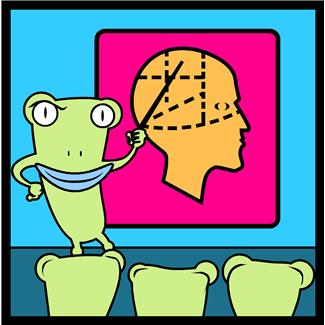 Reading RhetoricallyPart 2Directions:  In the last activity, you examined three different websites that had a common topic – the brain. However, they were designed for different purposes. Now I want you to design a similar activity to demonstrate your understanding of reading rhetorically.  You will create an activity similar to the one you just completed with one exception; you will provide the answers to the questions you ask.  Be sure you save your work on the server.  This is a group activity so each member needs to contribute to complete this project.  You will be grading yourself and each other.	Note:Once your group has decided on a common topic, you need to let me know so another group cannot repeat it.The topic of the brain has already been used.Be creative and do some thorough research before you pick a topic.Make sure your topic and assignment are school appropriate.If you don’t understand something, please ask for assistance.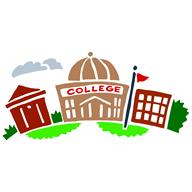 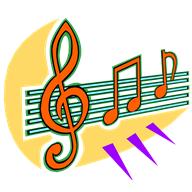 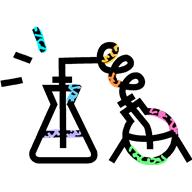 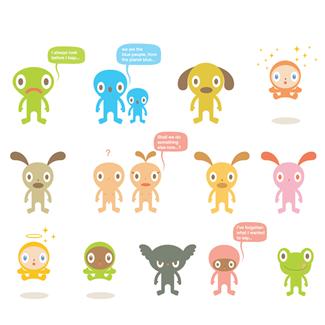 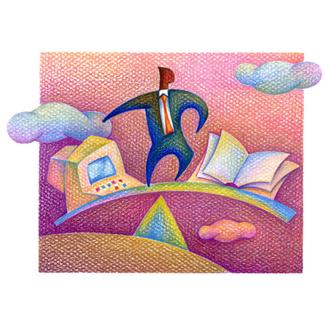 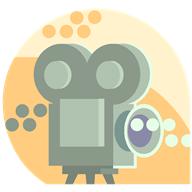 